Publicado en Vic (Barcelona) el 05/10/2020 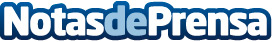 Robo, incendio y asistencia ilimitada para seguros de clásicos con SegurClassicSegurClassic se especializa en seguros para coches clásicos, a los que ofrece una cobertura completa adaptada a la antigüedad de los vehículosDatos de contacto:SegurClassic 938 814 143 Nota de prensa publicada en: https://www.notasdeprensa.es/robo-incendio-y-asistencia-ilimitada-para Categorias: Nacional Motociclismo Automovilismo Seguros Industria Automotriz http://www.notasdeprensa.es